ПРОЕКТСрок проведения независимой правовой экспертизы 3 дняИВАНОВСКАЯ ОБЛАСТЬАДМИНИСТРАЦИЯ ЮЖСКОГО МУНИЦИПАЛЬНОГО РАЙОНАПОСТАНОВЛЕНИЕот _______________ № _____г.  ЮжаО внесении изменений в постановление Администрации Южского муниципального района от 06.11.2018 № 1180-п «Об основных направлениях бюджетной и налоговой политики Южского муниципального района на 2019 год и на плановый период 2020 и 2021 годов, прогнозах основных характеристик бюджета Южского муниципального района и консолидированного бюджета Южского муниципального района» В соответствии со статьей 170.1 Бюджетного кодекса Российской Федерации, постановлением Администрации Южского муниципального района от 05.11.2015 № 605-п «Об утверждении Порядка разработки и утверждения бюджетного прогноза Южского муниципального района на долгосрочный период», Администрация Южского муниципального района      п о с т а н о в л я е т:1. Изложить в новой редакции: 1.1. Приложение № 2 «Прогноз основных характеристик бюджета Южского муниципального района» (Приложение № 1).1.2.  Приложение № 3 «Прогноз основных характеристик консолидированного бюджета Южского муниципального района» (Приложение № 2).1.2. Приложение № 4 «Показатели финансового обеспечения муниципальных программ Южского муниципального района» (Приложение № 3).3. Опубликовать настоящее постановление в официальном издании «Правовой Вестник Южского муниципального района».Глава Южского муниципального района	                                                 В.И. ОврашкоПриложение № 1к постановлению АдминистрацииЮжского муниципального районаот ______________ № ____«Приложение № 2к постановлению АдминистрацииЮжского муниципального районаот 06.11.2018 № 1180-пПрогноз основных характеристик бюджета Южского муниципального района(руб.)»Приложение № 2к постановлению АдминистрацииЮжского муниципального районаот ______________ № ____«Приложение № 3к постановлению АдминистрацииЮжского муниципального районаот 06.11.2018 № 1180-пПрогноз основных характеристик консолидированного бюджета Южского муниципального района(руб.)»Приложение № 3к постановлению АдминистрацииЮжского муниципального районаот ______________ № ____«Приложение № 4к постановлению АдминистрацииЮжского муниципального районаот 06.11.2018 № 1180-пПоказатели финансового обеспечения муниципальных программ Южского муниципального района (руб.)»№ п/пНаименование показателя2019 год2020 год2021 год2022 год2023 год2024 год1.Доходы бюджета - всего324 529 897,01309 200 865,86284 583 552,16279 851 922,16154 668 659,00155 906 692,00в том числе:1.1.-налоговые доходы62 522 297,8561 477 090,0058 851 090,0058 851 090,0061 952 659,0063 190 692,001.2.-неналоговые доходы5 516 281,142 943 689,792 807 500,002 807 500,003 810 000,003 810 000,001.3.-безвозмездные поступления256 491 318,02244 780 086,07222 924 962,16218 193 332,1688 906 000,0088 906 000,002.Расходы бюджета - всего327 819 912,06309 200 865,86284 583 552,16279 851 922,16154 668 659,00155 906 692,00в том числе:2.1.-на финансовое обеспечение муниципальных программ318 084 589,58300 630 723,65277 066 480,25272 340 760,25147 465 412,71148 653 819,742.2.-на непрограммные направления расходов бюджета9 735 322,488 570 142,217 517 071,917 511 161,917 203 246,297 252 872,263.Дефицит (профицит) бюджета-3 290 015,050,000,000,000,000,004.Отношение дефицита бюджета к общему годовому объему доходов бюджета без учета объема безвозмездных поступлений (в процентах)4,800,000,000,000,000,005.Источники финансирования дефицита бюджета - всего3 290 015,050,000,000,000,000,00в том числе:5.1.Изменение остатков средств2 047 040,630,000,000,000,000,005.2Возврат бюджетных кредитов1 242 974,420,000,000,000,000,006.Объем муниципального долга на 1 января соответствующего финансового года0,000,000,000,000,000,007.Объем муниципальных заимствований в соответствующем финансовом году0,000,000,000,000,000,008.Объем средств, направляемых в соответствующем финансовом году на погашение суммы основного долга по муниципальным заимствованиям0,000,000,000,000,000,009.Объем расходов на обслуживание муниципального долга0,000,000,000,000,000,00№ п/пНаименование показателя2019 год2020 год2021 год2022 год2023 год2024 год1.Доходы бюджета - всего458 437 381,37478 018 357,25382 469 322,98374 294 282,98248 567 705,84250 678 141,66в том числе:1.1.-налоговые доходы111 510 138,94109 835 280,20108 377 350,82108 634 350,82108 097 649,84110 179 162,661.2.-неналоговые доходы9 354 705,315 301 547,984 341 300,004 341 300,005 444 856,005 473 779,001.3.-безвозмездные поступления337 572 537,12362 881 529,07269 750 672,16261 318 632,16135 025 200,00135 025 200,002.Расходы бюджета - всего468 132 392,07478 018 357,25382 469 322,98374 294 282,98248 567 705,84250 678 141,66в том числе:2.1.-на финансовое обеспечение муниципальных программ446 496 165,35461 384 243,68369 611 778,62361 892 775,62236 710 641,09238 771 450,942.2.-на непрограммные направления расходов бюджета21 636 226,7216 634 113,5712 857 544,3612 401 507,3611 857 064,7511 906 690,723.Дефицит (профицит) бюджета-9 695 010,700,000,000,000,000,004.Отношение дефицита бюджета к общему годовому объему доходов бюджета без учета объема безвозмездных поступлений (в процентах)8,020,000,000,000,000,005.Источники финансирования дефицита бюджета - всего9 695 010,700,000,000,000,000,00в том числе:5.1Изменение остатков средств9 695 010,700,000,000,000,000,005.2Возврат бюджетных кредитов0,000,000,000,000,000,006.Объем муниципального долга на 1 января соответствующего финансового года0,000,000,000,000,000,007.Объем муниципальных заимствований в соответствующем финансовом году0,000,000,000,000,000,008.Объем средств, направляемых в соответствующем финансовом году на погашение суммы основного долга по муниципальным заимствованиям0,000,000,000,000,000,009.Объем расходов на обслуживание муниципального долга0,000,000,000,000,000,00№п/пНаименование показателя2019 год2020 год2021 год2022 год2023 год2024 год1.Расходы бюджета - всего327 819 912,06309 200 865,86284 583 552,16279 851 922,16154 668 659,00155 906 692,00в том числе:1.1.Расходы на реализацию муниципальных программ Южского муниципального района- всего318 084 589,58300 630 723,65277 066 480,25272 340 760,25147 465 412,71148 653 819,74в том числе:1.1.1.Муниципальная программа Южского муниципального района "Развитие образования Южского муниципального района", в т.ч.216 545 328,03207 621 281,87195 331 256,29197 929 844,2968 333 073,6869 056 709,931.1.1.-областной бюджет118 816 167,73118 969 014,57124 540 886,16124 540 886,160,000,001.1.1.-местный бюджет97 729 160,3088 652 267,3070 790 370,1373 388 958,1368 333 073,6869 056 709,931.1.2.Муниципальная программа Южского муниципального района "Развитие инфраструктуры и улучшение жилищных условий граждан Южского муниципального района", в т.ч. 19 665 046,1313 376 612,3917 983 362,7610 510 142,7611 544 177,1111 620 530,531.1.2.-областной бюджет8 023 970,351 073 457,008 587 656,001 114 436,000,000,001.1.2.-местный бюджет11 641 075,7812 303 155,399 395 706,769 395 706,7611 544 177,1111 620 530,531.1.3.Муниципальная программа Южского муниципального района «Развитие культуры Южского муниципального района», в т.ч27 111 573,0623 873 814,1316 999 193,9616 987 655,9616 791 066,0016 791 066,001.1.3.-областной бюджет7 416 096,105 897 330,000,000,000,000,001.1.3.-местный бюджет19 695 476,9617 976 484,1316 999 193,9616 987 655,9616 791 066,0016 791 066,001.1.4.Муниципальная программа Южского муниципального района "Развитие физической культуры, спорта и повышение эффективности реализации молодежной политики Южского муниципального района", в т.ч. 3 447 264,843 202 678,992 751 903,772 751 903,772 795 389,182 817 752,291.1.4.-областной бюджет0,000,000,000,000,000,001.1.4.-местный бюджет3 447 264,843 202 678,992 751 903,772 751 903,772 795 389,182 817 752,291.1.5.Муниципальная программа Южского муниципального района "Экономическое развитие Южского муниципального района", в т.ч. 1 435 357,801 069 000,001 519 000,001 519 000,001 644 583,331 657 738,991.1.5.-областной бюджет0,000,000,000,000,000,001.1.5.-местный бюджет1 435 357,801 069 000,001 519 000,001 519 000,001 644 583,331 657 738,991.1.6.Муниципальная программа Южского муниципального района "Энергоэффективность и энергосбережение в Южском муниципальном районе", в т.ч. 397 253,65310 000,00460 000,00460 000,00468 103,36471 848,191.1.6.-областной бюджет0,000,000,000,000,000,001.1.6.-местный бюджет397 253,65310 000,00460 000,00460 000,00468 103,36471 848,191.1.7.Муниципальная программа Южского муниципального района "Оказание поддержки общественным объединениям ветеранов, инвалидов и другим маломобильным группам населения Южского муниципального района", в т.ч.408 008,00214 800,00244 800,00244 800,00244 800,00244 800,001.1.7.-областной бюджет0,000,000,000,000,000,001.1.7.-местный бюджет408 008,00214 800,00244 800,00244 800,00244 800,00244 800,001.1.8.Муниципальная программа Южского муниципального района "Совершенствование институтов местного самоуправления Южского муниципального района", в т.ч.48 714 660,6150 323 564,5241 247 141,7241 247 141,7245 106 026,0945 450 874,291.1.8.-областной бюджет1 774 342,611 841 715,28419 707,00419 707,000,000,001.1.8.-местный бюджет46 940 318,0048 481 849,2440 827 434,7240 827 434,7245 106 026,0945 450 874,291.1.9.Муниципальная программа Южского муниципального района "Профилактика правонарушений в Южском муниципальном районе", в т.ч.104 400,00119 400,00114 400,00114 400,00116 207,74117 137,401.1.9.-областной бюджет0,000,000,000,000,000,001.1.9.-местный бюджет104 400,00119 400,00114 400,00114 400,00116 207,74117 137,401.1.10.Муниципальная программа Южского муниципального района "Профилактика терроризма и экстремизма, а также минимизация и (или) ликвидация последствий проявления терроризма и экстремизма на территории Южского муниципального района", в т.ч.1 500,0013 500,0013 500,0013 500,0013 713,3313 823,041.1.10.-областной бюджет0,000,000,000,000,000,001.1.10.-местный бюджет1 500,0013 500,0013 500,0013 500,0013 713,3313 823,041.1.11.Муниципальная программа Южского муниципального района "Поддержка граждан (семей) в приобретении жилья в Южском муниципальном районе", в т.ч.0,00291 921,75291 921,75452 371,75296 534,68298 906,961.1.11.-областной бюджет0,000,000,000,000,000,001.1.11.-местный бюджет0,00291 921,75291 921,75452 371,75296 534,68298 906,961.1.12Муниципальная программа Южского муниципального района "Содействие в реализации прав граждан на безопасный и здоровый труд", в т.ч.254 197,46214 150,00110 000,00110 000,00111 738,21112 632,121.1.12-областной бюджет0,000,000,000,000,000,001.1.12-местный бюджет254 197,46214 150,00110 000,00110 000,00111 738,21112 632,121.2.Непрограммные направления расходов бюджета, в т.ч.9 735 322,488 570 142,217 517 071,917 511 161,917 203 246,297 252 872,261.2.- областной бюджет   496 902,05113 659,229 213,003 303,000,000,001.2.- местный бюджет9 238 420,438 456 482,997 507 858,917 507 858,917 203 246,297 252 872,26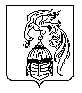 